Использовать Wi-fi бесплатноВаши дети должны делать домашнюю работу онлайн? На период Корона кризиса Теленет и Проксимус предоставляют бесплатный доступ к своим сетям для детей, у которых дома нет интернета. Чтобы воспользоваться этой услугой, следуйте следующим указаниям:Шаг 1: Проверьте есть ли поблизости от вас бесплатная сетьИспользование бесплатной сети возможно только в том случае, если один из ваших соседей является клиентом Telenet/Proximus. Следовательно вы должны узнать есть ли поблизости от вас бесплатный Wi-Fi. Вы можете проверить это с помощью ноутбука или смартфона.Проверить по компьютеру с операционной системой Windows 10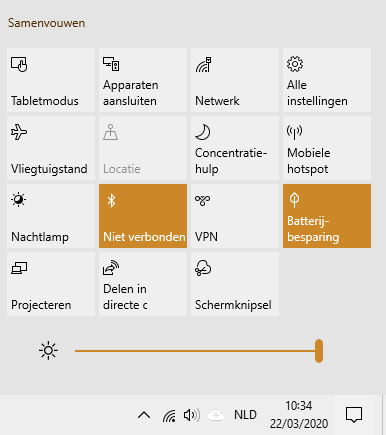 Нажмите на квадратик в нижней правой части экрана Затем нажмите на "сеть" (‘netwerk’).Теперь вы видите целый список сетей Wi-Fi. У каждой сети есть имя. Посмотрите, есть ли сеть с названием "Telenet WiFree" или “Proximus Public Wi-Fi”.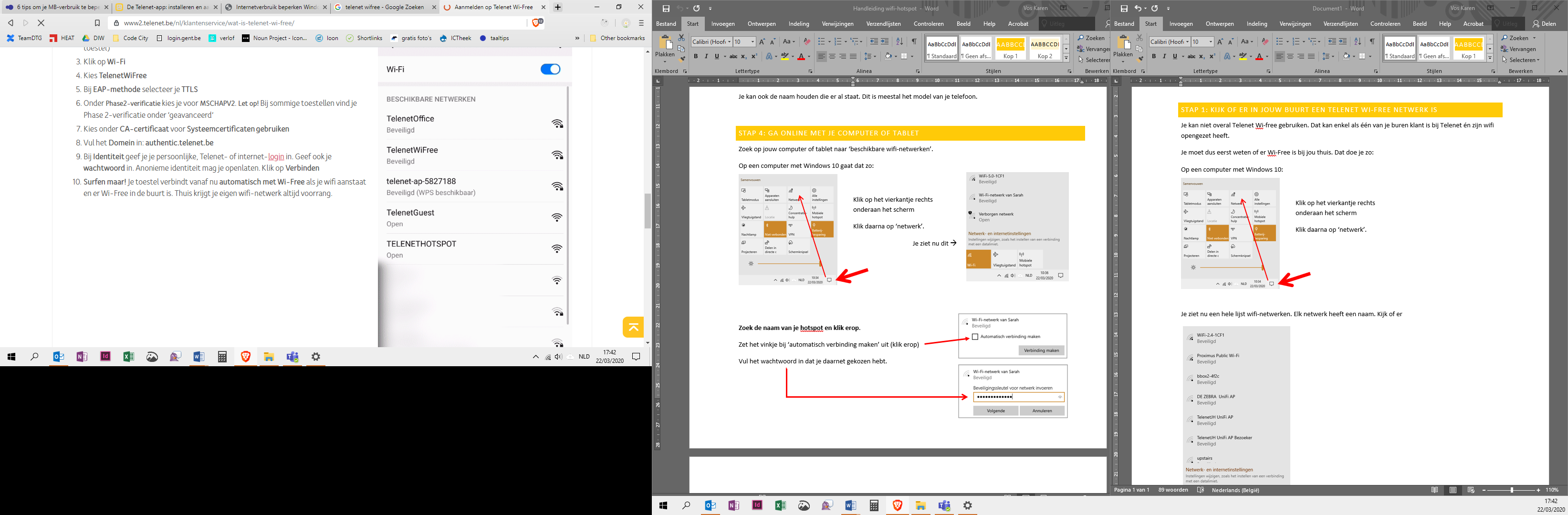 Вы видите сеть с названием "Telenet WiFree"?Переходите к шагу 2 на странице с TELENET вверхуВы видите сеть с названием “Proximus Public Wi-Fi”?Переходите к шагу 2 на странице с PROXIMUS вверхуВы не видите сеть с названием "Telenet WiFree" или “Proximus Public Wi-Fi”?Это значит, что вы не можете воспользоваться предложением.Сообщите об этом школе.Проверка на смартфоне или планшетеПоищите символ Wi-Fi. Для этого сдвиньте верхнюю часть телефона вниз. 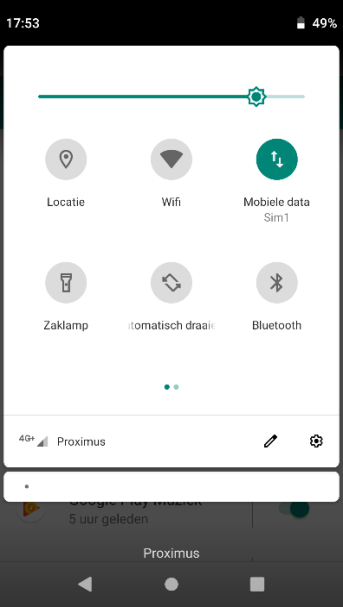 Нажмите на символ Wi-Fi и включите Wi-Fi.Теперь вы увидите все беспроводные сети в вашем районе. У каждой сети есть имя. Узнайте, называется ли сеть "Telenet WiFree" или “Proximus Public Wi-Fi”.Вы видите сеть с названием "Telenet WiFree"?Переходите к шагу 2 на странице с TELENET вверхуВы видите сеть с названием “Proximus Public Wi-Fi”?Переходите к шагу 2 на странице с PROXIMUS вверхуВы не видите сеть с названием "Telenet WiFree" или “Proximus Public Wi-Fi”?Это значит, что вы не можете воспользоваться предложением.Сообщите об этом школе.ШАГ 2: ПОДКЛЮЧИТЕ КОМПЬЮТЕР К СИСТЕМЕ WI-FREEна компьютере с операционной системой Windows 10 это выглядит так: 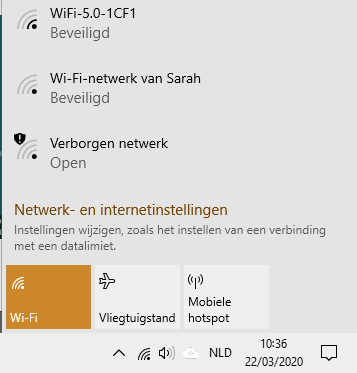 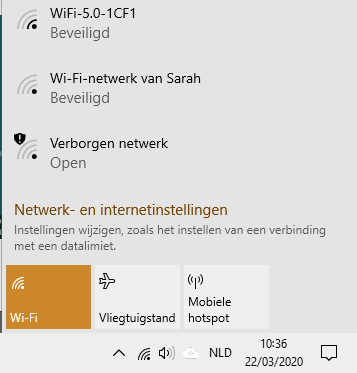 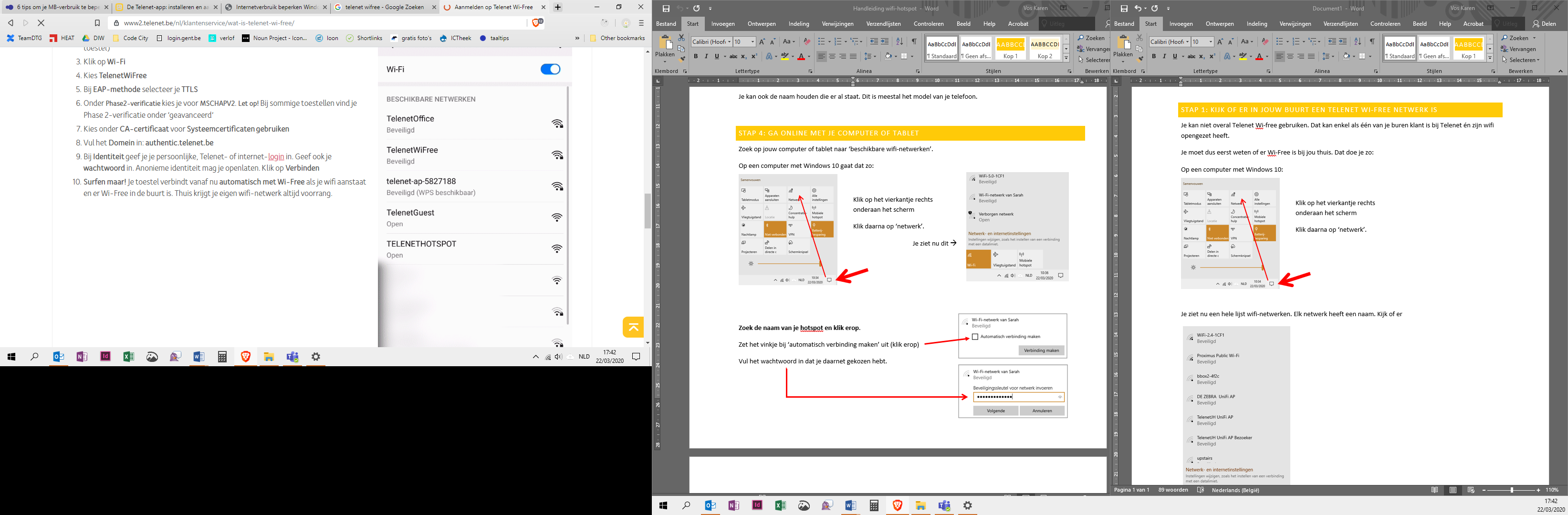 Нажмите на квадратик 
в нижней правой части экрана Затем нажмите на "сеть" (‘netwerk’).Вы увидите это  Нажмите на TelenetWiFree Для входа в WiFree вам понадобятся имя пользователя и пароль. Они предоставляются школой.Введите их: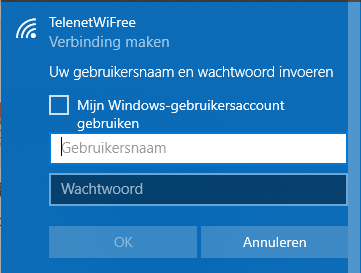     				 	Gebruikersnaam (Имя пользователя):     Wachtwoord (Пароль): Теперь ваш ноутбук будет всякий раз автоматически подключаться к сети Wi-Free. Это бесплатно до конца июня, после чего вы не сможете получить доступ к интернету через Wi-Free.Вы все равно не можете подключиться? Сигнал может быть недостаточно сильным. Или модем вашего соседа не включен.Нужна помощь?	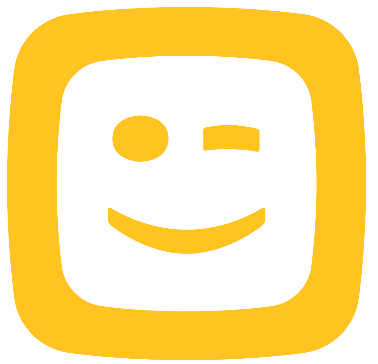 Позвоните на бесплатную горячую линию Теленет.0800/66 720 Вы можете звонить с понедельника по пятницу с 9 до 16 часов.PROXIMUSШаг 2: ПОДКЛЮЧИТЕ КОМПЬЮТЕР К СИСТЕМЕ На компьютере с операционной системой Windows 10 это происходит так: 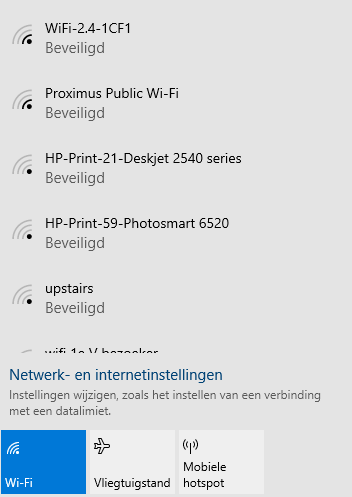 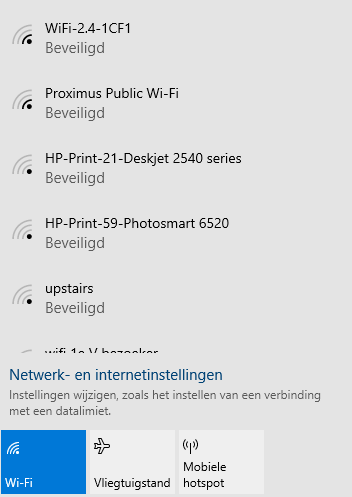 Нажмите на квадратик 
в нижней правой части экрана Затем нажмите на "сеть" (‘netwerk’).Вы увидите это  Нажмите на Proximus public wi-fiДля входа в Public Wi-Fi вам понадобятся имя пользователя и пароль. Они предоставляются школой.Введите их:    	Gebruikersnaam (Имя пользователя):     	Wachtwoord (Пароль): Теперь ваш ноутбук будет всякий раз автоматически подключаться к сети Public Wi-Fi. Это бесплатно, пока школы снова не откроются, после чего вы не сможете получить доступ к интернету через Public Wi-Fi.Вы все равно не можете подключиться? Сигнал может быть недостаточно сильным. Или модем вашего соседа не включен.Нужна помощь?	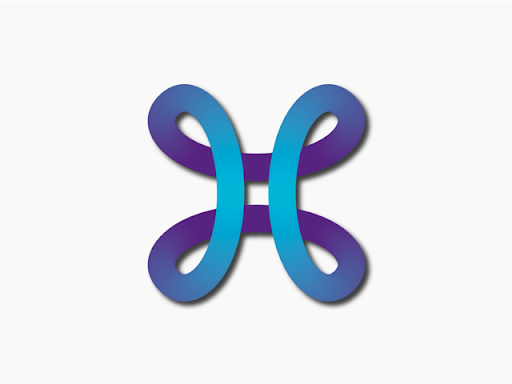 Позвоните на горячую линию Proximus 0800/22 800 